《建设工程监理概论》第十一周在线教学平台网络学习上课。周三上午34节，2018级建筑工程技术34班   本次课课堂流程：1、9：55之前，请登录在线教学平台，第五单元进行签到。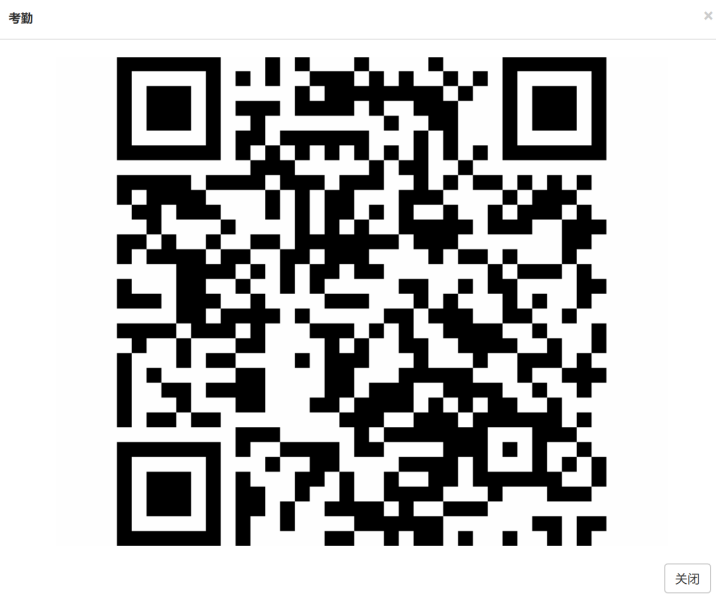 2、梳理前期学习任务安排，未提交作业、讨论、提问回答的同学，请做好任务完成。例如：第四单元的提问和作业！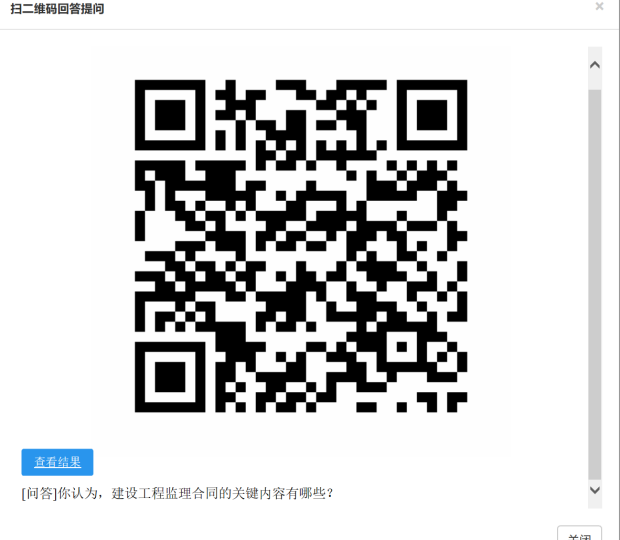 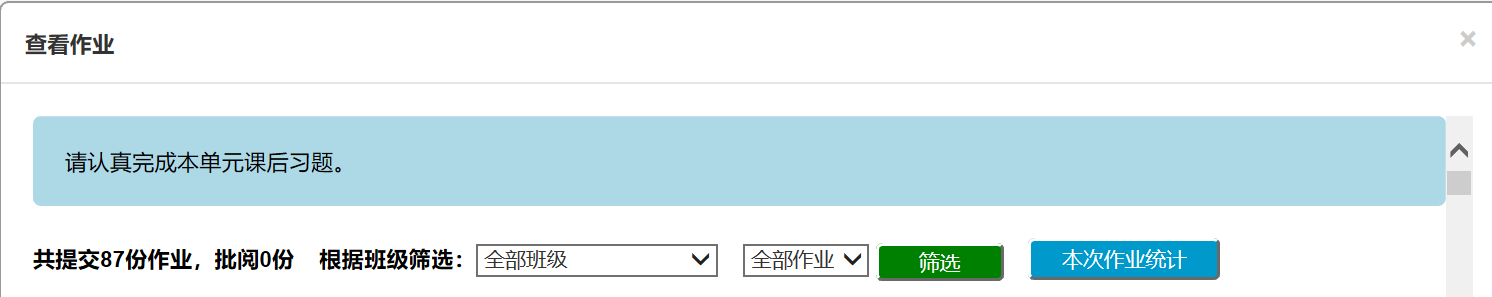 前期一直要求调度的前三个单元的有关学习任务。（可查看之前几个周的学习要求）3、学习第五单元的内容。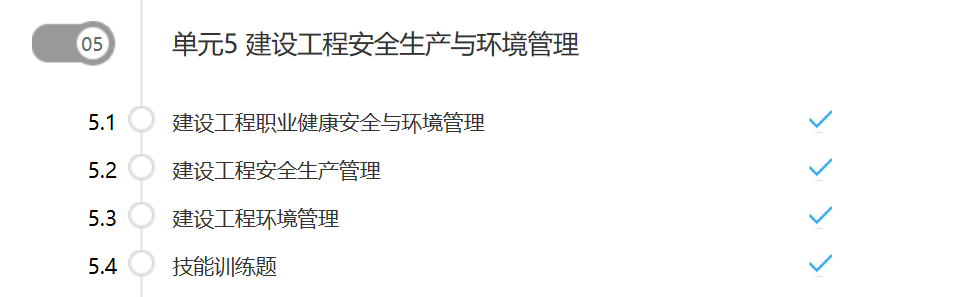 4、在讨论处，针对第五单元学习的监理知识，每人发起一条学习讨论，每人回复其他不少5位同学的讨论。